OHARRAK: Agiriak lehendik aurkeztuta badaude, adierazi non eta noiz aurkeztu ziren.OBSERVACIONES: Si la documentación está presentada, indicar dónde y cuándo.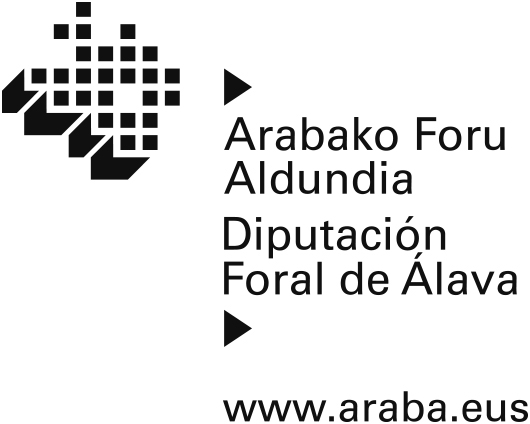 I. ERANSKINA Dirulaguntzak eskatzeko inprimakia, irabazteko xederik gabeko elkarte eta erakundeentzakoa, Giza Eskubideen eta Memoria Historikoaren arloko sustapen, zabalkunde eta gaitze proiektuak garatzeko 2017anANEXO I Formulario de solicitud de subvención dirigida a Asociaciones y Entidades sin ánimo de lucro para el desarrollo de proyectos de promoción, difusión y capacitación en materia de Derechos Humanos y Memoria Histórica 2017Departamento deDiputado GeneralDiputatu NagusiarenSailaIdazkaritza Teknikoko etaHerritarrak Atenditzeko ZerbitzuaServicio de Secretaría Técnica y Atención CiudadanaESKATZAILEA  SOLICITANTE (1)Identifikazio agiria  Documento identificativoIdentifikazio agiria  Documento identificativoIdentifikazio agiria  Documento identificativoIdentifikazio agiria  Documento identificativoIdentifikazio zk.  Nº identificativoSexua  SexoSexua  Sexo IKZ  CIF NANDNI AIZ  NIE Besteren batOtro EmakumeaMujer GizonaHombreIzena edo sozietatearen izena  Nombre o razón socialLehen abizena  Primer apellidoBigarren abizena  Segundo apellido Helbidea (kalea)  Domicilio (calle)Zk.  Núm.LetraEskra.  Escal.Solairua  PisoAldea  ManoHerrialdea  PaísProbintzia  ProvinciaUdalerria  Municipio Herria  LocalidadP. K.  C. P.Telefonoa  TeléfonoMugikorra  MóvilFaxa  FaxPosta elektronikoa  Correo electrónicoJAKINARAZPENETARAKO HELBIDEA  DOMICILIO A EFECTOS DE NOTIFICACIÓN POSTAL (2)(Ez da bete behar eskatzailearen datuekin bat egiten badute  No rellenar si coincide con los datos de la persona solicitante)Helbidea (kalea)  Domicilio (calle)Zk.  Núm.LetraEskra.  Escal.Solairua  PisoAldea  ManoHerrialdea  PaísProbintzia  ProvinciaUdalerria  Municipio Herria  LocalidadP. K.  C. P.LEGEZKO ORDEZKARIA  REPRESENTANTE LEGAL(Pertsona juridikoentzat nahitaezkoa da  Obligatorio para las personas jurídicas)Identifikazio agiria  Documento identificativoIdentifikazio agiria  Documento identificativoIdentifikazio agiria  Documento identificativoIdentifikazio zk.  Nº identificativoSexua  Sexo NANDNI AIZNIE Besteren batOtro EmakumeaMujer GizonaHombreIzena edo sozietatearen izena  Nombre o razón socialLehen abizena  Primer apellidoBigarren abizena  Segundo apellido Protokolo zk.  Nº protocoloData  FechaNotarioa  NotarioTelefonoa  TeléfonoMugikorra  MóvilFaxa  FaxPosta elektronikoa  Correo electrónicoESKAERAREN DATUAK  DATOS DE LA SOLICITUDErakunde eskatzaileak soldatapeko langileak dauzka  La entidad solicitante tiene personal asalariado a su cargoAurkeztutako aurrekontua (Aurrekontua/ Proiektuaren guztizko kostua)Presupuesto total del proyecto€Ustezko sarrerak Ingresos previstos €Eskatutako zenbatekoa (AFAri eskatutako dirulaguntzaren zenbatekoa)Importe solicitado (Importe de subvención solicitada a la DFA)€Jardueraren / Programaren izena  Denominación de la actividad / Programa                BANKU DATUAK  DATOS BANCARIOSBankua BancoBankua BancoBankua BancoBankua BancoBankua BancoBankua BancoBankua Banco IBAN IBAN IBAN IBAN IBAN IBAN IBAN IBAN IBAN IBAN IBAN SWIFT SWIFT SWIFT SWIFT SWIFT SWIFT SWIFT SWIFT SWIFT SWIFT SWIFTEGITASMOAREN TEKNIKARI ARDURADUNA (Egitasmoaren edukien argibideetarako harremana)PERSONA TÉCNICA RESPONSABLE DEL PROYECTO (A efectos de contacto para aclaración de contenidos del proyecto) Sexua  SexoSexua  SexoIzena  Nombre Lehen abizena  Primer apellidoBigarren abizena  Segundo apellido  EmakumeaMujer GizonaHombreTelefonoa  TeléfonoMugikorra  MóvilFaxa  FaxPosta elektronikoa  Correo electrónicoERANTZUKIZUNPEKO AITORPENA  DECLARACIÓN RESPONSABLE(“x” batez markatu dagokiona)(Márquese con una “x” lo que corresponda)Ordezkatzen dudan erakundeak inguruabar hauetakoren bat betetzen duela:Que en la entidad a la que represento concurre(n) alguna(s) de las circunstancias siguientes:Berdintasun Plana du.Existe un Plan de Igualdad.Erakundearen zuzendaritza batzordeko kideen artetik, gutxienez, ehuneko 50 emakumeak dira.La Junta Directiva de la entidad está integrada por, al menos, un 50 por ciento de mujeres.Emakumeen eta gizonen berdintasunerako otsailaren 18ko 4/2005 Legearen 3. artikuluan jasotako printzipioak betetzen ditu.Cumple los principios del artículo 3 de la Ley 4/2005, de 18 de febrero, para la Igualdad de Mujeres y Hombres.Hizkuntza ez sexista erabiltzen du agiri eta euskarrietan.Utiliza un lenguaje no sexista en sus documentos y soportes.Bete Langileen Estatutuak edo aplikagarri den hitzarmen kolektiboak berdintasunplanen arloan ezarritako betebeharrak.Cumple las obligaciones que en materia de planes de igualdad establecen el Estatuto de los Trabajadores o el convenio colectivo que sea de aplicaciónOrdainsariei, lanaldiei, prestakuntzari, promozioari eta gainerako lan baldintzei dagokienez, sexuagatik zuzeneko edo zeharkako bereizkeria kaltegarriak dakartzaten erabaki aldebakarrak ezartzeaNo toma Decisiones unilaterales que impliquen discriminaciones directas o indirectas adversas en materia de retribuciones, jornadas, formación, promoción y demás condiciones de trabajo, por razón de sexo.Tratu berdintasunaren eta bereizkeriarik ezaren printzipioa betetzea eskatzeko egindako erreklamazio baten edo administrazio edo justizia ekintza batenaurrean langileen aurkako tratua dakarten erakundearen erabakiak ezartzeaNo toma Decisiones que supongan un trato desfavorable de las y los trabajadores como reacción ante una reclamación efectuada o ante una acción administrativa o judicial destinada a exigir el cumplimiento del principio de igualdad de trato y no discriminación.Sexuagatik enplegua lortzeko zuzeneko edo zeharkako bereizkeria dakarten baldintzak ezartzeaNo establece condiciones que constituyan una discriminación directa o indirecta para el acceso al empleo por razón de sexoSexu-jazarpena gertatzen ez denean, edo gertatuz gero ekiditeko neurriak hartu badiraNo se produce acoso por razón de sexo, o producido, se han adoptado las medidas para impedirlo.AGIRIAK (Erantsitako dokumentazioa adierazi)DOCUMENTACIÓN (Señalar la documentación que se adjunta)OHARRAK  OBSERVACIONESEskaera sinatzen duen pertsonaren NANaren fotokopia eta erakunde edo elkarte eskatzailearen ordezkaritzan ari dela frogatzen duen agiria.Fotocopia del DNI de quien firma la solicitud y documento que acredite que actúa en representación de la asociación o entidad solicitante.Erakunde eskatzailearen IFKren fotokopia eta Araban edo Trebiñuko Konderrian egoitza edo ordezkaritza irekita daukala frogatzen duen agiria.Fotocopia del CIF de la entidad solicitante y documento que acredite que ésta tiene sede o delegación abierta en Álava o en el Condado de Treviño.Erakundeak indarrean dituen estatutuen fotokopia eta Elkarte eta Erakundeen Erregistroan legez eratu eta erregistratuta dagoela egiaztatzen duen dokumentazioa.Fotocopia de los estatutos vigentes de la entidad y documentación que acredite estar legalmente constituida e inscrita en el correspondiente Registro de Asociaciones y Entidades. Elkartea edo erankunde eskatzailearen zuzendaritza batzordearen osaketaren aktaren fotokopia.Fotocopia del acta de composición de la junta directiva de la asociación o entidad solicitante.II. eranskinaren araberako proiektuaren inprimakia.Formulario del proyecto según Anexo II. Egoitza nagusia Arabako Lurralde Historikotik kanpo duten erakundeek dagokien Zerga Ogasunarekin dituzten zerga betebeharrak bete dituztela azaltzen duen ziurtagiria. En el caso de organizaciones con sede principal fuera del Territorio Histórico de Álava, certificado de estar al corriente en el cumplimiento de las obligaciones tributarias en la Hacienda Tributaria correspondiente.BEZa ordaintzetik salbuetsita daudela azaltzen duen ziurtagiria aurkeztu behar dute, dagokien zerga administrazioak emana, eta Balio Erantsiaren gaineko Zergan (BEZa) lainaren erregelan daudenek, portzentajearen justifikazioa.Certificado de exención de IVA expedido por la Administración tributaria competente; y aquellas que se encuentren en regla de prorrata en el Impuesto sobre el Valor Añadido (IVA), justificación del porcentaje.Hala badagokio, erakunde publiko edota pribatuen lankidetza konpromisoaren idazkia (eredua II. eranskinean).Si procede, escrito de compromiso de colaboración (según modelo incluido en Anexo II).Hala badagokio, kontratazio gastuen aurreikuspenaren azalpen idazkia (eredua II. eranskinean).Si procede, escrito explicativo de la previsión de gastos de contrataciones (según modelo incluido en Anexo II).Hala badagokio, joan-etorrien gastuen aurreikuspenaren azalpen idazkia  (eredua II. eranskinean).Si procede, escrito explicativo de la previsión de gastos de desplazamiento (según modelo incluido en Anexo II).Hala badagokio, ALHn kontratatuta dauden langile teknikoen egiaztagiriak.Si procede, documentación acreditativa del personal técnico contratado en el Territorio Histórico de Álava.Dirulaguntza erakunde elkarte batek eskatzen badu, 3. artikuluan jasotako agiriak eta hitzarmenaEn el caso de solicitudes presentadas por agrupaciones de entidades, el convenio y documentos previstos en el artículo 3.Baldin eta beste dirulaguntza publiko eta/edo pribaturen eskatu bada, haien egiaztagiriak aurkeztu behar dira zenbat diru eskatu den adieraziz.En el caso de haber solicitado otras subvenciones públicas y/o privadas, documentación acreditativa de las mismas con indicación del importe solicitado.(Tokia eta data  Lugar y fecha)Eskatzailearen/Ordezkariaren sinadura eta zigilua  Firma de la persona solicitante/representante y selloAitortzen dut ordezkatzen dudan erakunde honek egunean dituela zerga betebeharrak eta Gizarte Segurantzarekikoak eta baimena ematen diet Arabako Foru Aldundiko Ogasun eta Finantza Sailari  zerga betebeharrekin eta Diputatu Nagusiaren Kabinetearen Zuzendaritzari, Gizarte Segurtasun betebeharrekin zerikusia duten guztia egiaztatzeko.Declaro que la entidad a la que represento se encuentra al corriente con las obligaciones tributarias y de la Seguridad Social y autorizo al Departamento de Hacienda y Finanzas de la Diputación Foral de Álava a comprobar la situación en relación con las obligaciones tributarias y a la Dirección del Gabinete del Diputado General a comprobar la situación en relación con las obligaciones de la Seguridad SocialOharra Nota Datu Pertsonalak Babesteko dauden arauak betez, jakinarazten dizugu zure datuak Aldundi honen fitxategietan jasoko direla. Fitxategi horiek Datuak Babesteko Euskal Agentziaren Erregistroan inskribatuta daude eta horren eskumeneko eginkizunak gauzatzeko egoki diren segurtasun neurriak dituzte. Datu horiek ez zaizkie beste pertsona batzuei jakinaraziko, legeak baimendutako kasuetan izan ezik. Datuen kontra egiteko, datuetan sartzeko, datuak zuzentzeko edo ezerezteko eskubideak egikaritu ahal izango dituzu Arabako Foru Aldundiaren Erregistroaren Bulegoan (Probintzia plaza 5, P. K. 01001 Gasteiz, Araba).En cumplimiento de la normativa de “Protección de Datos de Carácter Personal”, le informamos de que sus datos se incluirán en ficheros de esta Diputación, inscritos en la Agencia Vasca de Protección de Datos y que cuentan con las medidas de seguridad adecuadas para la realización de funciones de su competencia. No serán comunicados a otras personas fuera de los supuestos habilitados legalmente. Podrá ejercitar los derechos de oposición, acceso, rectificación y cancelación en la Oficina de Registro de la Diputación Foral de Álava, Plaza de la Provincia, 5. C. P. 01001 Vitoria-Gasteiz (Álava).